Anwesenheitsliste für Mannschaften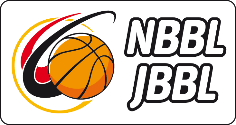 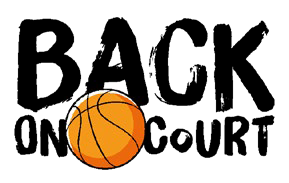 Datum: 	_	Ort: 		Liga/Wettbewerb:  	Mannschaft:  	Ankunft:  	Abreise:  	In diese Liste müssen sich alle Teilnehmer am Spiel gemäß §5 Abs. 1 DBB-Spielordnung (Spieler, Trainer, sämtliche Betreuer) eintragen.Alle Teilnehmer am Spiel erklären, dass sie keine Krankheitssymptome hatten oder wissentlicher Kontakt zu infizierten Personen innerhalb der letzten 2 Wochen bestand. Teilnehmer am Spiel mit entsprechenden Symptomen dürfen weder zum Spiel anreisen noch sich in der Halle aufhalten.Anwesenheitslistefür Schiedsrichter und KampfrichterDatum: 	_	Ort: 		Liga/Wettbewerb:  	Spielpaarung: 		Spielbeginn:  	In diese Liste müssen sich alle Schiedsrichter und Kampfrichter eintragen.Alle Teilnehmer am Spiel erklären, dass sie keine Krankheitssymptome hatten oder wissentlicher Kontakt zu infizierten Personen innerhalb der letzten 2 Wochen bestand. Teilnehmer am Spiel mit entsprechenden Symptomen dürfen weder zum Spiel anreisen noch sich in der Halle aufhalten.Anwesenheitsdokumentation für ZuschauerDatum: 	_	Ort und Halle:  	Alle Zuschauer erklären, dass sie in den letzten zwei Wochen keine Krankheitssymptome hatten oder innerhalb dieser Zeit wissentlicher Kontakt zu infizierten Personen bestand. Personen mit entsprechenden Symptomen dürfen weder zum Spiel anreisen noch sich in der Halle aufhalten. Das gilt auch für Personen aus Haushalten mit einer erkrankten Person.Vor- und Nachname:  	 E-Mail:  	Ankunft:  	Abreise:  	Telefonnummer:  	Begleitperson(en):   	Diese Daten werden vier Wochen zum Zweck der Nachverfolgung aufbewahrt und anschließend vernichtet.Anwesenheitsdokumentation für ZuschauerDatum: 	_	Ort und Halle:  	Alle Zuschauer erklären, dass sie in den letzten zwei Wochen keine Krankheitssymptome hatten oder innerhalb dieser Zeit wissentlicher Kontakt zu infizierten Personen bestand. Personen mit entsprechenden Symptomen dürfen weder zum Spiel anreisen noch sich in der Halle aufhalten. Das gilt auch für Personen aus Haushalten mit einer erkrankten Person.Vor- und Nachname:  	 E-Mail Adresse:  	Ankunft:  	Abreise:  	Telefonnummer:  	Begleitperson(en):   	Diese Daten werden vier Wochen zum Zweck der Nachverfolgung aufbewahrt und anschließend vernichtet.Anwesenheitsdokumentation für ZuschauerDatum: 	_	Ort und Halle:  	Alle Zuschauer erklären, dass sie in den letzten zwei Wochen keine Krankheitssymptome hatten oder innerhalb dieser Zeit wissentlicher Kontakt zu infizierten Personen bestand. Personen mit entsprechenden Symptomen dürfen weder zum Spiel anreisen noch sich in der Halle aufhalten. Das gilt auch für Personen aus Haushalten mit einer erkrankten Person.Vor- und Nachname:  	 E-Mail-Adresse:  	Ankunft:  	Abreise:  	Telefonnummer:  	Begleitperson(en):   	Diese Daten werden vier Wochen zum Zweck der Nachverfolgung aufbewahrt und anschließend vernichtet.Vor- und NachnameAnschriftTelefonnummerVor- und NachnameAnschriftAnkunftAbreiseTelefonnummer